MEDICAL HISTORY
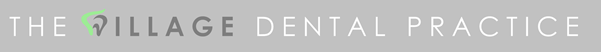 TITLETITLE              FIRST NAME:                                              SURNAME:                                       DATE OF BIRTH :          /         / ADDRESSADDRESS                                                                                                                                                POSTCODE:MOBILE NOMOBILE NO                                                                                    HOME NO:EMERGENCYCONTACTEMERGENCYCONTACT                                                                                     PHONE NO:                                        RELATIONSHIP:GP DETAILSGP DETAILS                                                                                     HEALTH AND CARE NUMBER:EMAIL1- Have you taken any medicine tablets, capsules, or drugs during the past two years?Y  NPLEASE LIST ALL MEDICATION:  PLEASE LIST ALL MEDICATION:  2 - Have you experienced any allergies or unusual effects from any tablets drugs injections or anaesthetic?Y  NDETAILS: DETAILS: 3 - Are you receiving any medical treatment at the present time?Y  NDetails   Details   4 - Have you been a patient in hospital during the past two years?Y  NDetails   Details   5 - Are you, or have you been, under the care of a doctor during the past two years?	Y  NReason  Reason  6 - Have you ever had any of the following?  If yes, please tick as appropriate.6 - Have you ever had any of the following?  If yes, please tick as appropriate.7 - Have you had any prosthetic surgery? (eg Heart Valve/Hip Replacement)Y  N8 - Pregnant?Y  NIf so, how many months: If so, how many months: 9 - Are you taking or have you taken any Bisphosphonates (Osteoporosis)Y  N10 - Are you HIV positive? (if yes please give dentist details)	Y  N11 - Are you at risk of HIV exposure? (if yes please give dentist details)	Y  N12 - Have you CJD or VCJD? (if yes please give dentist details)	Y  N13 - Are you at risk of CJD or VCJD? (if yes please give dentist details)	Y  N14 - Do you smoke?   Y  NAverage per day: Average per day: 15 - Have you ever experienced excessive bleeding or bruising from dental treatment, cuts, or scratches?Y  NY  NSIGNED:DATE: